CARTEL / POSTER (título en español e inglés)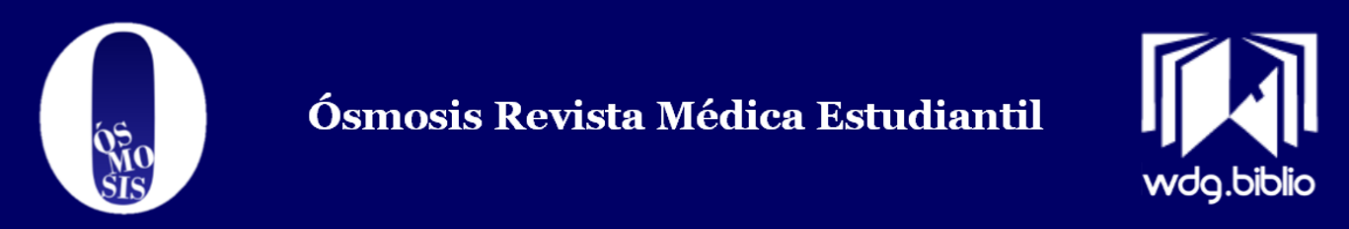 De ser posible, especificar en el título el tipo de cartel, por ejemplo: “reporte a propósito de un caso” o “reportes de series de casos”.Palabras clave: 4-9, en español, las cuales deben ser encontradas en la siguiente página:https://decs.bvsalud.org/es/Keywords: 4-9, en inglés, las cuales deben ser encontradas en la siguiente página: https://www.ncbi.nlm.nih.gov/meshRESUMENDebe incluir antecedentes del tema, objetivo de la revisión, describir la importancia del trabajo presentado.En caso de ser reporte de un caso clínico, redactar de manera breve los hallazgos positivos encontrados en el paciente, el abordaje de interés y el desenlace, así como hacer una breve comparación entre las características del caso y aquellas reportadas en la literatura.Si es un trabajo de investigación, además mencionar la metodología e implicaciones para futura investigación.Puntualizar los resultados e interpretar su relación con la literatura existente.Todas las siglas y abreviaturas deben ser aclaradas cuando son mencionadas por primera vez. Máximo 250 palabras.ABSTRACT Resumen traducido al inglés.Extensión máxima del texto principal, excluyendo “título, palabras clave y resumen”, debe ser de 15,000 palabras.INTRODUCCIÓNDescribir la importancia de investigar del tema explorado en el artículo, así como el contexto teórico en el que se realiza la revisión.Especificar las preguntas que se busca responder con el cartel.Definir términos inusuales o palabras importantes para el entendimiento del texto.MÉTODOSDescribir de manera prevé el proceso realizado para la obtención de la información presentada (sólo en trabajos de investigación).DESARROLLOResumen de los principales hallazgos encontrados en la investigación primaria.En caso de ser reporte de caso, describir los hallazgos pertinentes del caso, el abordaje diagnóstico, terapéutica y desenlace clínico.Cuerpo del texto, adecuadamente referenciado en formato NLM. Extensión máxima del texto principal, excluyendo “título, palabras clave y resumen”, debe ser de 15,000 palabras.Dentro de este apartado se pueden utilizar los subtítulos necesarios, por ejemplo: epidemiología, fisiopatología, histopatología, etc.En caso de utilizar recursos gráficos, referenciar en el texto utilizando paréntesis para resaltar el número de gráfico, por ejemplo: (Tabla 1).Reportar puntos débiles del estudio realizado y áreas para mejorar.CONCLUSIÓNPuntos principales reportados en la discusión.Recordar que la conclusión debe ser producto de la información mencionada en el cuerpo del artículo.Recalcar las implicaciones de la información recabada en el contexto clínico.Mencionar directivas para futuras iniciativas de investigación.CONSIDERACIONES ÉTICAS / CONSENTIMIENTO INFORMADOEn caso de ser reporte de caso, mencionar y, de contar con ello, anexar consentimiento informado del paciente, para el uso de su información personal, fotografías, resultados de estudios, etc.AGRADECIMIENTOSEn caso de ser así, reconocer el trabajo de personas externas a los autores, que apoyaron o asistieron en la preparación del manuscrito.CONFLICTO DE INTERESESDeclarar si se tuvo posibles fuentes de influencia en la conducta y las conclusiones del estudio y cómo se gestionaron.FINANCIAMIENTOSe declara si se tuvieron fuentes de financiación y otro tipo de apoyo, así como el papel que éstos desarrollaron en la recopilación, interpretación e información de datos.BIBLIOGRAFÍAEstilo de citación National Library of Medicine (NLM). Para más detalles: http://revistaosmosis.udg.mx/index.php/rc/citas